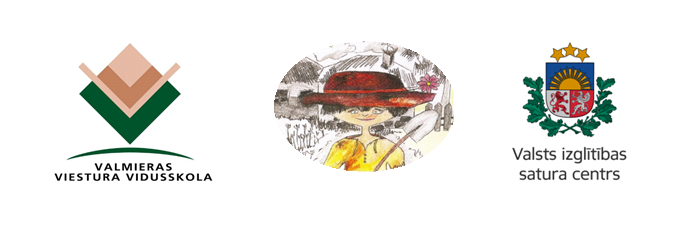 XV Latvijas bērnu un jauniešu teātru festivāla “...un es iešu un iešu!”NOLIKUMSMĒRĶI UN UZDEVUMIVeicināt bērnu un jauniešu talanta, prasmju un spēju izkopšanu teātra mākslas jomā.Attīstīt un pilnveidot bērnu un jauniešu radošos talantus, zināšanas, prasmes aktiermeistarībā.Īstenot radošas un mākslinieciskas idejas sabiedrībai un sev aktuāliem mērķiem, izmantojot tekstu, skaņu, attēlu, kustību un dažādas tehnoloģijas.Nodrošināt skolēnu teātra spēles tradīcijas saglabāšanu un attīstību.APRAKSTS	Teātru kolektīvi strādā un cenšas iestudēt mazāku un lielāku formātu darbus, kurus mēs vēlamies redzēt un parādīt arī citiem. Lai dalītos pieredzē un apkopotu skolēnu teātru spēju pielāgoties apstākļiem, aicinām iesūtīt festivāla dalībai iestudēto izrāžu video. Šo video ilgums nedrīkst pārsniegt 1 stundu. Festivālā piedalās izrādes, kuras apstiprinājuši festivāla organizatori.Festivāla atklāšanas dienā demonstrēsim iesūtīto izrāžu video treilerus (reklāmas rullīšus).  Galvenais nosacījums -  izrādes treileris nedrīkst pārsniegt 2 minūšu garumu. Tie tiks vērtēti un motivēti ar pateicībām.Ja tu vēlies un tev ir ko pastāstīt citiem par vietu, kurā tu dzīvo, ja tev ir svarīgas tavas dzimtās mājas, varbūt tu vēlies atainot kādu atmiņu stāstu saistībā ar dzimto vietu, tev ir iespēja festivāla ietvaros atklāt citiem savas tuvākās apkārtnes skaistumu un burvību, izveidojot līdz 5 minūtēm garu video par tematu “Mana dzimtā vieta”. 	Video apstrādāšanas prasmes nav svarīgākais kritērijs - tehniskajai kvalitātei ir mazāka nozīme nekā saturam. Video redzamais - vieta, forma, apstākļi un nianses, krāsas un emocijas, norise - ir paša autora brīvas izvēles ziņā. ORGANIZATORI Valmieras Viestura vidusskola sadarbībā ar Valsts izglītības satura centru.Sandra Baumane – Valmieras Viestura vidusskolas direktora vietniece audzināšanas darbā, festivāla organizācija, tālr. 64207590, e-pasts sandra.baumane@valmiera.edu.lv.Roberts Segliņš – Valmieras Viestura vidusskolas skolēnu tautas teātra “Sprīdītis“ režisors, festivāla mākslinieciskais vadītājs, tālr. 29117692, e-pasts VVVteatris@valmiera.edu.lv.VISC interešu izglītības un audzināšanas darba nodaļas vecākā referente Dace Jurka, tālr. 67350810; 29179179, e-pasts dace.jurka@visc.gov.lv.DALĪBNIEKI	Latvijas izglītības un kultūras iestāžu skolēnu teātru kolektīvi, teātra pulciņi, studijas (turpmāk – teātri), izglītības iestāžu (vispārējās, profesionālās, speciālās un interešu izglītības) skolēni. DALĪBNIEKA PERSONAS DATU AIZSARDZĪBAS NOSACĪJUMI 	Dalībnieki var tikt fotografēti vai filmēti, fotogrāfijas un audiovizuālie materiāli var tikt publiskoti ar mērķi popularizēt bērnu un jauniešu radošās un mākslinieciskās aktivitātes un atspoguļot to norises sabiedrības interesēs un kultūrvēsturisko liecību saglabāšanā, popularizēt Valmieras Viestura vidusskolu un tās aktivitātes.Dalībnieka pedagogs saņem apstiprinājumu no pilngadīga dalībnieka un nepilngadīga dalībnieka vecāka vai aizbildņa ar rakstisku piekrišanu par to, ka dalībnieks var tikt fiksēts audio, audiovizuālā un fotogrāfiju veidā un viņa personas dati var tikt apstrādāti. NORISEPIETEIKŠANĀS Video pieteikuma anketu (Pielikums Nr.1) un/vai kolektīva iestudētās izrādes pieteikuma anketu (Pielikums Nr.2) iesūtīt līdz 2022. gada 15. aprīlim Valmieras Viestura vidusskolas direktora vietniecei audzināšanas darbā Sandrai Baumanei: sandra.baumane@valmiera.edu.lv. Video augšupielādē vietnē failiem.lv vai ievieto youtube.com kanālā, pieteikumam pievienojot saiti, kur atrodams video ieraksts.Viens autors drīkst iesniegt ne vairāk kā vienu video. No viena kolektīva drīkst iesniegt ne vairāk kā 3 video. VĒRTĒŠANA Nominācijas tiks sadalītas atsevišķās kategorijās un festivāla laikā tiks vērtētas kolektīvu iesūtītās izrādes, izrāžu treileri (reklāmas rullīši) un video pieteikumi “Mana dzimtā vieta”. Video pieteikumus vērtē Valmieras Viestura vidusskolas izveidota vērtēšanas komisija pēc šādiem kritērijiem: mākslinieciskais vēstījums un sasniegtais rezultāts,domas atklāsme, idejas oriģinalitāte, audiovizuālais noformējums, kopiespaids,konkursam izveidotā video pieteikuma “Mana dzimtā vieta” ilgums 2 līdz 5 minūtes.konkursam izveidotā izrāžu treilera (reklāmas rullīša) ilgums ne garāks par 2 minūtēm.REZULTĀTI UN APBALVOŠANA	Video pieteikumu rezultāti tiks paziņoti 23. aprīlī attālinātā teātru festivāla “...un es iešu un iešu!” laikā Valmieras Viestura vidusskolas mājaslapā www.viesturi.edu.lv. Labāko un skatītāju novērtētāko darbu autori saņems balvas. Balvu fondu nodrošina Valmieras Viestura vidusskola un Valsts izglītības satura centrs. Pielikums Nr.1XV Latvijas bērnu un jauniešu teātru festivāla “...un es iešu un iešu!”video pieteikumu “Mana dzimtā vieta”Pieteikuma anketaPieteikuma anketu un video iesniegt līdz 2022. gada 15. aprīlim, nosūtot uz e-pasta adresi: sandra.baumane@valmiera.edu.lvPielikums Nr.2XV Latvijas bērnu un jauniešu teātru festivāla “...un es iešu un iešu!”kolektīva iestudētās izrādesPieteikuma anketaPieteikuma anketu un izrādes video iesniegt līdz 2022. gada 15. aprīlim, nosūtot uz e-pasta adresi: sandra.baumane@valmiera.edu.lvLīdz 2022. gada 15. aprīlimDalībnieks nofilmē savu video pieteikumu “Mana dzimtā vieta”, augšupielādē to www.failiem.lv vai www.youtube.com, skolas pārstāvis aizpilda pieteikuma anketu (Pielikums Nr.1) un nosūta to uz:sandra.baumane@valmiera.edu.lvLīdz 2022. gada 15. aprīlimDalībnieki augšupielādē www.failiem.lv vai www.youtube.com izrādes video un treileri (reklāmas rullīti),  aizpilda pieteikuma anketu (Pielikums Nr. 2) un nosūta to uz:sandra.baumane@valmiera.edu.lv2022. gada 18. - 20. aprīlisVērtēšanas komisija attālināti izvērtē video pieteikumus “Mana dzimtā vieta” un pieteikto izrāžu treilerus.2022. gada 22. aprīlisFestivāla “...un es iešu un iešu!” atklāšana tiešraidē.2022. gada 23. aprīlisFestivālam “...un es iešu un iešu!” norise attālināti.Pārstāvētās iestādes nosaukumsKolektīva nosaukumsKontaktpersonas vārds, uzvārds, tālrunis, e-pastsVideo nosaukumsVideo autors (autori), vecums Video saite (failiem.lv vai youtube.com)Pārstāvētās iestādes nosaukumsKolektīva nosaukumsKontaktpersonas vārds, uzvārds, tālrunis, e-pastsIzrādes nosaukumsLugas autorsIzrādes režisorsIzrādes garumsDarbojošos personu skaitsIzrādes video saite (failiem.lv vai youtube.com)Izrādes treilera video (failiem.lv vai youtube.com)